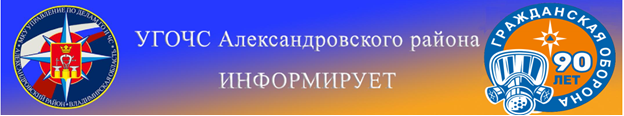 ПАМЯТКА. 	Безопасность в период каникулЭти, общие правила поведения и безопасности в период каникул, касающихся всех детей и их родителей: 
1.    Проезжая часть дорог – особая опасность для маленьких пешеходов. 
2.    Переходить улицу можно строго на разрешающий зеленый свет светофора или на «зебре».
3.    Автобус обходить сзади.
4.    Играть вдалеке от проезжей части дороги. 
5.    Не стоит демонстрировать свой мобильный телефон или деньги в многолюдных местах. 
6.    Не садиться в машину и не вступать в общение с незнакомым человеком на улице. Он может быть преступником или хулиганом и нанести вред. При необходимости обращаться к ближайшему сотруднику полиции или охраны. 
Будет правильно рассказать ребенку о конкретных действиях хулиганов, которые привлекают жертву разными способами: предложениями и обещаниями показать животных, угостить вкусным, показать что-то на компьютере. Они могут сослаться на родителей, якобы они попросили привести ребенка. Твердым правилом должно быть: «Никогда ни с кем не уходить со двора». Всегда спрашивать у родителей разрешения, чтобы куда-то отлучаться от дома (даже пойти в гости к друзьям). 
При катании на снежных горках или катках быть внимательными во избежание столкновений и травм. 
Во время гололеда ходить, не торопясь. Падая, стараться приземлиться на бок. 
При первых признаках переохлаждения (озноб; бледные или посиневшие губы) или обморожения (потеря чувствительности конечностей, белая и потвердевшая кожа и т. д.) необходимо оказать первую помощь: в теплом помещении поместить пострадавшего в теплую ванну; для обмороженных конечностей сначала делают ванночку на полчаса с t20, постепенно доводя воду до t40. Затем уложить ребенка в теплую постель и напоить сладким питьем. 
Ходить по ледяной поверхности водоемов – подвергать себя большой опасности, так как лед может провалиться, и ребенок окажется подо льдом.
Зажигать бенгальские огни только в разрешенных пожарной инструкцией местах и в присутствии взрослых. Искры от них могут быть причиной пожара. 
Не ходить под крышами, где висят сосульки. Подтаяв, они могут обрушиться на голову. Родители – это самые заинтересованные в защищенности своих детей люди. Необходимо быть осведомленными о том, где находятся их дети и что делают. А также чаще напоминать им о неукоснительном выполнении простых правил поведения.Напоминаем номер телефона экстренной службы:     112      8 (49244) 2-34-12